様式第１号　　年　　月　　日上三川町長　様申請者　　住　　所　　団体名及び個人氏名　　　　　　　　　　　　　（団体代表者名）電話番号上三川町庁舎町民ホール使用許可申請書上三川町庁舎町民ホール一般開放実施要項第６条第1項に基づき、下記のとおり申請します。記使用目的（事業内容）使用日時　　年　　月　　日（　　）　午前・午後　　時　　分から　　年　　月　　日（　　）　午前・午後　　時　　分まで（　　　　　　）日間使用人数　　　　　　　　　　人使用備品　長　　　机　　　　　 　　（　　　　）台　　　　　　　椅　　　子　　　　　　　　　（　　　　）脚　展示ボード　　　　　　　　　（　　　　）ｾｯﾄ　その他　　　　　　　　（　　　　　　　　　　　　　　　　）　　利用計画図※展示等のレイアウトを簡単に記入してください。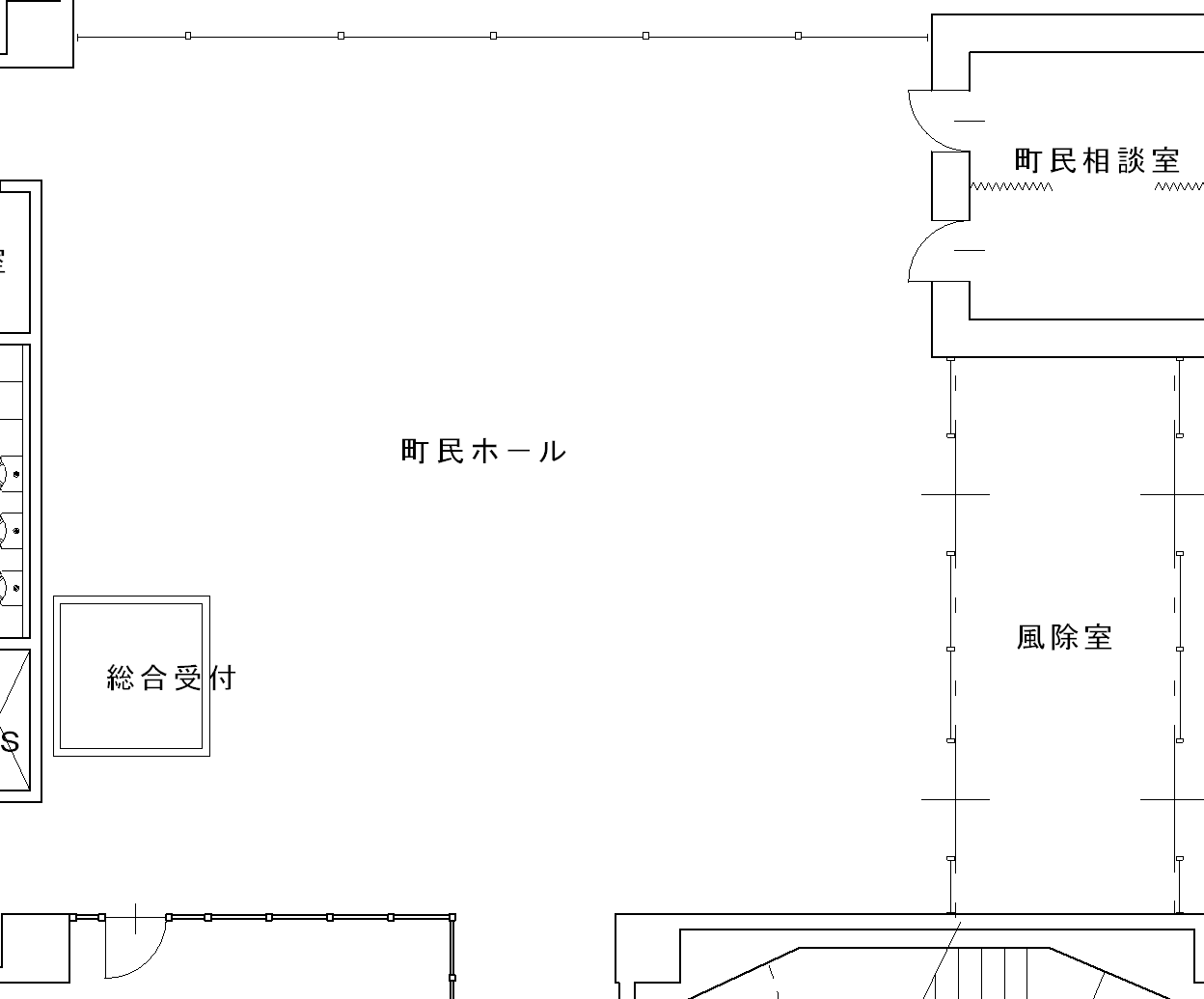 その他